Dimanche 17 mai 20206ème dimanche de PâquesNous vous proposons ci-dessous une célébration de la Parole qui permettra de sanctifier ce dimanche, seul ou en famille, en période de confinement. Si possible, on prendra soin avant la célébration de disposer une simple croix ou un crucifix en évidence dans la pièce à vivre et d’allumer une ou plusieurs bougies. On pourra aussi y placer une représentation de la Vierge Marie si cela est possible. En famille, on choisira celui qui conduit la prière, de même que l’on prendra soin de répartir les lectures avant la célébration. Se donner des horaires et maintenant faisons silenceChant d’entrée :N°43 - Bénissez Dieu : //youtu.be/eTzzEoP68psR. Bénissez Dieu, vous serviteurs de Dieu. Vous tous qui demeurez dans la maison de Dieu.Levez les mains vers le Dieu trois fois saint,Proclamez qu’il est grand, que son nom est puissant !1. Oui, je le sais, Notre Seigneur est grand,Tout ce qu’il veut, sa main peut l’accomplir ;Du fond des mers jusqu’au fond des abîmes,Depuis la terre jusqu’au plus haut du ciel !2. Reconnaissez que le Seigneur est bon !Il est fidèle en tout ce qu’il a fait.Je veux chanter la douceur de son Nom,Béni soit Dieu, par toutes les nations !- Au nom du Père et du Fils et du Saint -Esprit. Amen.Le chef de famille peut dire les paroles suivantes, ou d’autres selon son inspiration.Alors que nous vivons ensemble en communion avec tous les baptisés le 9e dimanche de confinement, soutenus par la foi de l’Église pendant ce temps pascal, nous célébrons la victoire du Christ sur la mort. Lorsque nous nous réunissons en son Nom, le Christ vivant est présent au milieu de nous. Lorsqu’on lit l’Écriture en Église, c’est Jésus ressuscité lui-même qui nous parle. Au cours de cette célébration, notre foi dans la victoire finale du Seigneur sur tout mal nourrira notre joie et portera notre prière pour que cesse l’épidémie, pour les personnes malades, pour celles qui sont décédées, pour leurs amis et leurs familles, et pour tous ceux qui œuvrent au service de la santé et du bien-être de tous.On peut se mettre à genoux et réciter le Je confesse à Dieu :Je confesse à Dieu tout-puissant, je reconnais devant mes frères, que j’ai péché en pensée, en parole, par action et par omission ; oui, j’ai vraiment péché. C’est pourquoi je supplie la Vierge Marie, les anges et tous les saints, et vous aussi, mes frères, de prier pour moi le Seigneur notre Dieu.Parole de Dieu :Après un temps de silence, tous s’assoient et on prend les lectures de ce dimanche. On peut ne prendre qu’une lecture.PREMIÈRE LECTURE : Lecture des Actes des Apôtres En ces jours-là, Philippe, l’un des Sept, arriva dans une ville de Samarie, et là il proclamait le Christ. Les foules, d’un même cœur, s’attachaient à ce que disait Philippe, car elles entendaient parler des signes qu’il accomplissait, ou même les voyaient.
Beaucoup de possédés étaient délivrés des esprits impurs, qui sortaient en poussant de grands cris. Beaucoup de paralysés et de boiteux furent guéris. Et il y eut dans cette ville une grande joie. Les Apôtres, restés à Jérusalem, apprirent que la Samarie avait accueilli la parole de Dieu. Alors ils y envoyèrent Pierre et Jean. À leur arrivée, ceux-ci prièrent pour ces Samaritains afin qu’ils reçoivent l’Esprit Saint ; en effet, l’Esprit n’était encore descendu sur aucun d’entre eux : ils étaient seulement baptisés au nom du Seigneur Jésus. Alors Pierre et Jean leur imposèrent les mains, et ils reçurent l’Esprit Saint.– Parole du Seigneur.Nous rendons grâce à DieuPSAUME (Psaume 65)R/ Terre entière, acclame Dieu,
chante le Seigneur !Acclamez Dieu, toute la terre ;
fêtez la gloire de son nom,
glorifiez-le en célébrant sa louange.
Dites à Dieu : « Que tes actions sont redoutables ! »« Toute la terre se prosterne devant toi,
elle chante pour toi, elle chante pour ton nom. »
Venez et voyez les hauts faits de Dieu,
ses exploits redoutables pour les fils des hommes.Il changea la mer en terre ferme :
ils passèrent le fleuve à pied sec.
De là, cette joie qu’il nous donne.
Il règne à jamais par sa puissance.Venez, écoutez, vous tous qui craignez Dieu :
je vous dirai ce qu’il a fait pour mon âme ;
Béni soit Dieu qui n’a pas écarté ma prière,
ni détourné de moi son amour !DEUXIÈME LECTURE : Lecture de la première lettre de Saint Pierre apôtreBien-aimés, honorez dans vos cœurs, la sainteté du Seigneur, le Christ.
Soyez prêts à tout moment à présenter une défense devant quiconque vous demande de rendre raison de l’espérance qui est en vous ; mais faites-le avec douceur et respect.
Ayez une conscience droite, afin que vos adversaires soient pris de honte sur le point même où ils disent du mal de vous pour la bonne conduite que vous avez dans le Christ. Car mieux vaudrait souffrir en faisant le bien, si c’était la volonté de Dieu, plutôt qu’en faisant le mal.
Car le Christ, lui aussi, a souffert pour les péchés, une seule fois, lui, le juste, pour les injustes, afin de vous introduire devant Dieu ; il a été mis à mort dans la chair ; mais vivifié dans l’Esprit.– Parole du Seigneur.Nous rendons grâce à DieuAprès un temps de silence, tous se lèvent au moment où l’on dit ou chante l’acclamation de l’Évangile.ÉVANGILEAlléluia. Alléluia.
Si quelqu’un m’aime, il gardera ma parole, dit le Seigneur ; mon Père l’aimera, et nous viendrons vers lui.
Alléluia (Jn 14, 23)Évangile de Jésus Christ selon saint JeanEn ce temps-là, Jésus disait à ses disciples : « Si vous m’aimez, vous garderez mes commandements. Moi, je prierai le Père, et il vous donnera un autre Défenseur qui sera pour toujours avec vous : l’Esprit de vérité, lui que le monde ne peut recevoir, car il ne le voit pas et ne le connaît pas ; vous, vous le connaissez, car il demeure auprès de vous, et il sera en vous.
Je ne vous laisserai pas orphelins, je reviens vers vous. D’ici peu de temps, le monde ne me verra plus, mais vous, vous me verrez vivant, et vous vivrez aussi. En ce jour-là, vous reconnaîtrez que je suis en mon Père, que vous êtes en moi, et moi en vous. Celui qui reçoit mes commandements et les garde, c’est celui-là qui m’aime ; et celui qui m’aime sera aimé de mon Père ; moi aussi, je l’aimerai, et je me manifesterai à lui. »– Acclamons la Parole de Dieu.Nous rendons grâce à DieuMéditation : Si vous m’aimez, nous dit Jésus, vous garderez mes commandements. Si vous prenez le risque de l’amour fraternel, dans la fidélité à ma parole, si vous aimez les autres de tout votre cœur, alors je prierai le Père : il vous donnera un Défenseur : l’Esprit de vérité.
Car l’amour, comme la foi, est un engagement risqué.
Si nous nous en tenons à quelques paroles doucereuses, pieuses et convenues, nous n’avons pas besoin de Défenseur car il n’y a rien à défendre. Mais dire l’amour du Père pour son Fils et leur amour commun pour nous, le dire en paroles et en actes, y croire, réclame d’être soutenus et inspirés pour aimer encore et toujours.
Heureusement nous ne sommes pas seuls, nous avons à nos côtés celui que Jésus nous a promis : l’Esprit-Saint, cet autre lui-même, ce fameux Défenseur qui poursuit son œuvre. Jésus ne nous laisse pas orphelins. Il prie le Père de nous donner l‘ Esprit de vérité qui atteste que la cause de Jésus est juste, qu’il dit vrai. Sur la croix, la justice a triomphé de l’injustice, la vérité a confondu les menteurs, l’amour a vaincu la haine et la mort. Quand nous risquons d’en douter, l’Esprit vient au secours de notre respiration précaire. Il se tient là pour nous tenir fidèles à l’Évangile. Il atteste que le secret de la vie consiste à passer par la Pâque du Christ, que la voie de l’amour mutuel est une voie féconde. L’Esprit est avec nous pour défendre le Christ en nous, pour nous affermir, pour nous donner du souffle, pour nous donner la force de réaliser cette étonnante vocation à nous aimer les uns les autres comme le Christ nous a aimés.Je crois en Dieu :Ensemble, proclamons la foi catholique : Je crois en Dieu, le Père tout-puissant, créateur du ciel et de la terre; et en Jésus -Christ, son Fils unique, notre Seigneur, qui a été conçu du Saint-Esprit, est né de la Vierge Marie, a souffert sous Ponce Pilate, a été crucifié, est mort et a été enseveli, est descendu aux enfers, le troisième jour est ressuscité des morts, est monté aux cieux, est assis à la droite de Dieu le Père tout-puissant, d’où il viendra juger les vivants et les morts. Je crois en l’Esprit-Saint, à la Sainte Eglise catholique, à la communion des saints, à la rémission des péchés, à la résurrection de la chair, à la vie éternelle. Amen. Prière universelle :La personne qui conduit la prière introduit à la prière universelle : Rendons grâce au Seigneur qui nous a fait entendre sa Parole.Jésus, toi qui as promis d’envoyer l’Esprit à ceux qui te prient, voici l’offrande de nos vies. - Pour toutes celles tous ceux qui sont privés du sacrement de la communion et du sacrement des malades, que leur volonté de Te rencontrer leur donne d’éprouver Ta présence à leurs côtés- Seigneur, soutiens ceux qui doivent décider, parfois avec des responsabilités très lourdes. Eclaire leurs choix et apaise les dans leur volonté de faire au moins mal- Que la nouvelle de Ta résurrection redonne espoir à ceux qui sont abattus et touchent les cœurs de ceux qui ne Te connaissent pas encore- En ces temps particuliers, Seigneur, rends-nous encore plus attentifs à ceux qui sont isolés en prenant régulièrement de leurs nouvelles et en leur proposant notre aideNotre Père :Notre Père, qui es aux cieux, que ton nom soit sanctifié, que ton règne vienne, que ta volonté soit faite sur la terre comme au ciel.
Donne-nous aujourd’hui notre pain de ce jour.
Pardonne-nous nos offenses, comme nous pardonnons aussi à ceux qui nous ont offensés.
Et ne nous laisse pas entrer en tentation mais délivre-nous du Mal.Amen. Prière eucharistique : Nous ne pouvons pas recevoir aujourd’hui la Sainte communion. Mais Jésus, lui, peut venir en nous, en faire de notre âme sa demeure. Faisons ensemble un acte de communion spirituelle. Par humilité, suppliant le Seigneur, nous pouvons nous mettre à genoux.« À tes pieds, ô mon Jésus, je m’incline et je t’of re le repentir de mon cœur contrit qui s’abîme dans son néant et Ta sainte présence. Je t’adore dans le Saint Sacrement de ton amour, désireux de te recevoir dans la pauvre demeure que mon cœur t’of re. En attente du bonheur de la communion sacramentelle, je veux te posséder en esprit. Viens à moi, ô mon Jésus, pour la vie et pour la mort. Que ton amour enflamme tout mon être, pour la vie et la mort. Je crois en toi, j’espère en toi, je t’aime. Ainsi soit-il. » Après l’acte de communion spirituelle, il convient de rester à genoux ou de s’assoir et de garder un temps de silence et d’action de grâce.N°369 – Donne-moi seulement de t’aimer https://youtu.be/UzApkMRRvZ01. Prends Seigneur et reçois toute ma liberté, ma mémoire, mon intelligence toute ma volonté.R. Et donne-moi, donne-moi, donne-moi seulement de t’aimer. Donne-moi, donne-moi, donne-moi seulement de t’aimer. 2. Reçois tout ce que j’ai, tout ce que je possède. C’est toi qui m’as tout donné à toi, Seigneur, je le rends.Bénédiction :Elle peut être dite par la personne qui guide la prière. Tous se tournent vers la croix pour appeler la bénédiction du Seigneur. Fais briller ta lumière sur nous, Seigneur, que nous puissions discerner ta volonté et faire ce qui est bon. Amen. - Au nom du Père et du Fils et du Saint -Esprit. Amen.Chant d’envoi :N° 283 - L'Esprit Saint qui nous est donnéhttps://youtu.be/3anxhnPNuacR. L´Esprit Saint qui nous est donné
Fait de nous tous des Fils de Dieu
Appelés à la liberté,
Glorifions Dieu par notre vie !

1. Nés de l´amour de notre Dieu,
Fils de lumière, sel de la terre,
Ferments d´amour au cœur du monde
Par la puissance de l´Esprit.

2. N´ayons pas peur d´être des saints
Puisque le Christ nous a aimés,
Ouvrons les portes à l´espérance,
Soyons des témoins de sa paix !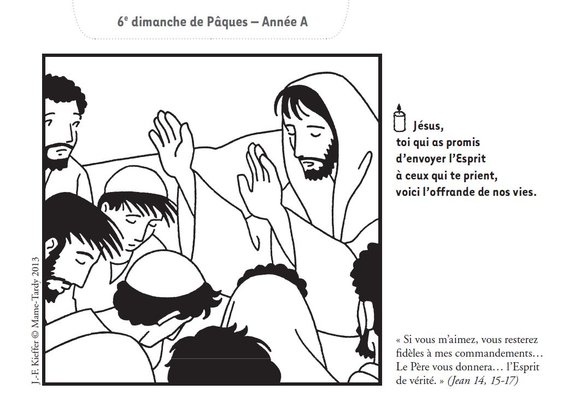 